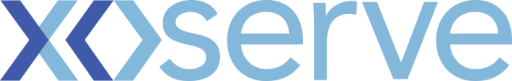 DSC Business Evaluation Report (BER)Please send completed form to: box.xoserve.portfoliooffice@xoserve.comDocument Version HistoryTemplate Version HistoryChange TitleXRN5231 Flow Weighted Average CV (FWACV)Xoserve reference number (XRN)5231Correla Project ManagerTom LinehamEmail addressThomas.lineham@correla.comContact number0121 229 2075Target Change Management Committee date13th July 2022Section 1: In ScopeSection 1: In ScopeNational Grid has announced it is to withdraw from providing the Distribution Network Operators (DNs) with the daily LDZ Flow-Weighted Average CV calculation (FWACV) service. As a consequence, the DNs will become responsible for calculating their own daily LDZ FWACVs and, publishing the information to Shippers. The associated 0719R Workgroup has assessed several options that might support the DNs in meeting their FWACV calculation/information provision obligations and through DSC governance the agreed solution option has been taken through the detailed design phase of the project as approved within the EQR.The full project delivery costs were approved in the BER. The scope includes 2 consequential changes required for Gemini  to ensure that the new FWACV service design delivers the changes required to ensure the services provided to the wider industry continue to operate successfully. Gemini consequential change part A - PRCMS validation/processingGemini consequential change part B - LDZ Stock Change and Embedded LDZ Unique SitesA number of scope and requirement issues have been identified during the delivery of the project that has resulted in a need to complete an impact assessment on the impacts to the plan, design, transition & cutover, and costs to deliver the project.  This BER is to approve the revised firm costs for the full delivery project to deliver the changes to the agreed solution design and also the revised  ongoing Manage The Business (MTB) Costs for the service to be operated.Activities covered by this BER include:The revised full costs to deliver the agreed Flow Weighted Average CV solution under XRN5231 and .Delivery of the agreed Gemini consequential changes.1st Year MTB costs for the ongoing operation of the new FWACV service.National Grid has announced it is to withdraw from providing the Distribution Network Operators (DNs) with the daily LDZ Flow-Weighted Average CV calculation (FWACV) service. As a consequence, the DNs will become responsible for calculating their own daily LDZ FWACVs and, publishing the information to Shippers. The associated 0719R Workgroup has assessed several options that might support the DNs in meeting their FWACV calculation/information provision obligations and through DSC governance the agreed solution option has been taken through the detailed design phase of the project as approved within the EQR.The full project delivery costs were approved in the BER. The scope includes 2 consequential changes required for Gemini  to ensure that the new FWACV service design delivers the changes required to ensure the services provided to the wider industry continue to operate successfully. Gemini consequential change part A - PRCMS validation/processingGemini consequential change part B - LDZ Stock Change and Embedded LDZ Unique SitesA number of scope and requirement issues have been identified during the delivery of the project that has resulted in a need to complete an impact assessment on the impacts to the plan, design, transition & cutover, and costs to deliver the project.  This BER is to approve the revised firm costs for the full delivery project to deliver the changes to the agreed solution design and also the revised  ongoing Manage The Business (MTB) Costs for the service to be operated.Activities covered by this BER include:The revised full costs to deliver the agreed Flow Weighted Average CV solution under XRN5231 and .Delivery of the agreed Gemini consequential changes.1st Year MTB costs for the ongoing operation of the new FWACV service.Section 2: Out of ScopeSection 2: Out of ScopeAny additional changes not defined in Section 1 – In Scope will be subject to change control.Any additional changes not defined in Section 1 – In Scope will be subject to change control.Section 3: Funding required to deliver the changeSection 3: Funding required to deliver the changeThe following section outlines the revised costs to deliver the project for XRN5231 and the 1st Year MTB costs (up to March ’23) to run the service.  BER CostsThe Design cost of £50,400 was approved via an EQR at the August 2021 ChMC for XRN5231The full project delivery costs were approved via a BER at the November 2021 ChMC:XRN5231 – Flow Weighted Average CV - £817,700Gemini Consequential Changes - £118,157Key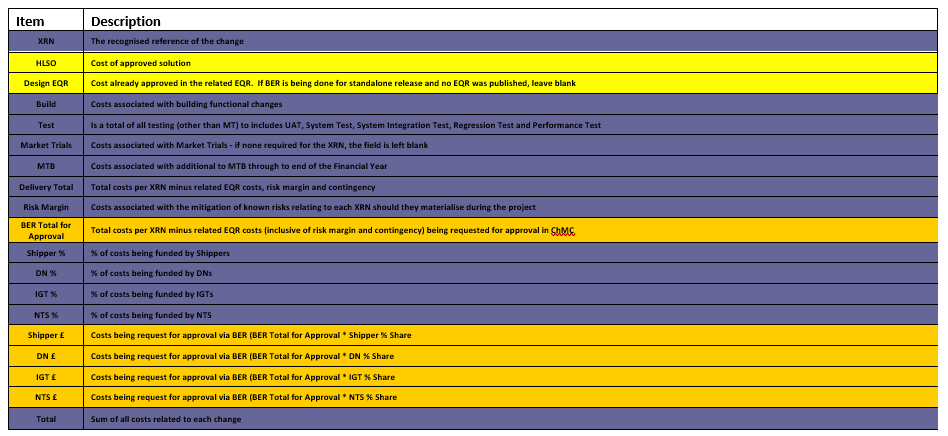 The following section outlines the revised costs to deliver the project for XRN5231 and the 1st Year MTB costs (up to March ’23) to run the service.  BER CostsThe Design cost of £50,400 was approved via an EQR at the August 2021 ChMC for XRN5231The full project delivery costs were approved via a BER at the November 2021 ChMC:XRN5231 – Flow Weighted Average CV - £817,700Gemini Consequential Changes - £118,157KeySection 4: Estimated impact of the service change on service chargesSection 4: Estimated impact of the service change on service chargesManage The Business (MTB) Costs (Ongoing annual cost from April ’23) Manage The Business (MTB) Costs (Ongoing annual cost from April ’23) Section 5: Project plan for delivery of the changeSection 5: Project plan for delivery of the changeThe revised plan to deliver the new FWACV Service and dependent Gemini Consequential changes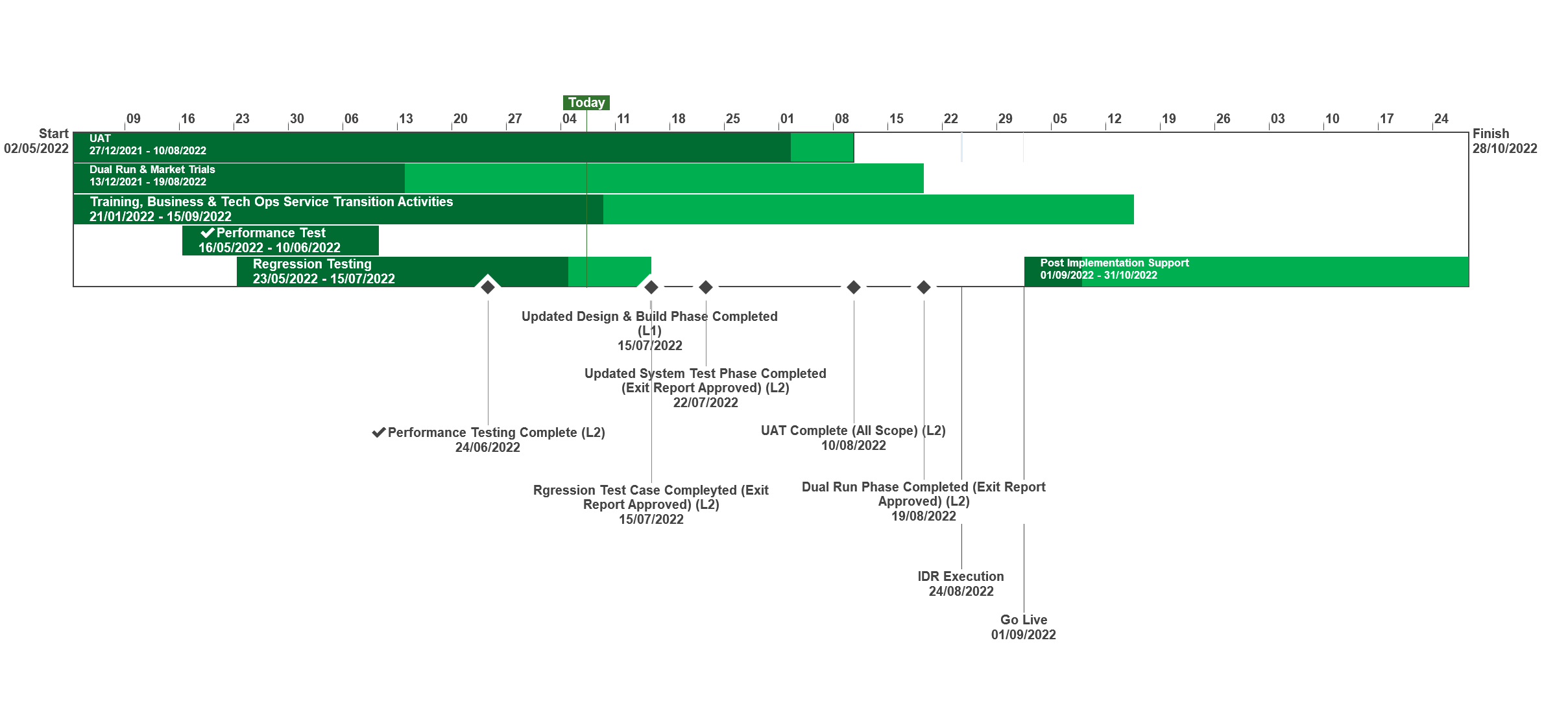 The revised plan to deliver the new FWACV Service and dependent Gemini Consequential changesSection 6: Additional information relevant to the proposed service changeSection 6: Additional information relevant to the proposed service changeSpecific Project RisksSpecific Project RisksVersionStatusDateAuthor(s)Summary of Changes0.1Draft 24/09/2021Tom LinehamInitial draft0.2For Review27/09/2021Tom Lineham / Lee ChambersRevisions from draft review1For Review30/09/2021Lee ChambersVersion to seek approval at October 2021 Change Management Committee2Approved05/11/2021Lee ChambersUpdated version to incorporate the National Grid Change Variation and costs into XRN52312Approved10/11/2021ChMCApproved by ChMC on 10th November 20213.0For Review10/06/2022Lee ChambersFor Review BER for Scope & Requirement changes and supporting replan3.1For Review05/07/2022Tom LinehamMTB costs updated4.0For Review06/07/2022Tom LinehamFor Review4.1For Review07/07/2022Rachel AddisonFor ReviewVersionStatusDateAuthor(s)Summary of Changes2.0Approved17/07/18Rebecca PerkinsTemplate approved at ChMC on 11th July3.023/06/2021James RigbyTable added to section 1More detailed table in section 3More detailed table in section 4Inserted a project plan example in section 5Table added in section 6